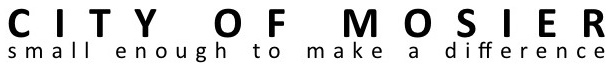 MOSIER CITY COUNCIL MEETING 
July 19, 2017 at 6:30 P.M. 
Mosier Senior Center at 500 Second Ave.I6:30pm               Call to Order (please silence or turn-off cell phones)IIAgenda corrections or additionsIIIBusiness from the Audience—This is an opportunity for Mosier residents and anyone else to express concerns, needs, or opportunities.  Please keep your comments succinct and under two minutes.  You may bring in written materials for Council and Staff to review.  The Mayor can assign the issue to a future Council meeting, to a Council Committee, or to staff.  Please realize that council cannot offer any response immediately, but will give the matter due consideration. 10 minIVApproval of City Council Meeting Minutes:  7/5/17 VBUSINESS1.6:45 pmContract Review for Municipal Finance Consultant10 min2.6:55 pmEmployee Cell phone Reimbursement Policy10 min3.7:05 pmSpecial Account for State Funds for Civic Center10 min4.7:15 pmClimate Statement Draft:  Review 15 min5.7:30 pmStrategic Planning Debrief and Next Steps15 min6.7:45 pmQuarry Update and Discussion10 min7.7:45 pmDrive Less Connect Challenge Proclamation (MCEDD)5 min8.7:50 pmE-Bike Policy:  ODOT and OPRD10 min9.8:00 pmGoogle Grant App for Digitizing the Mosier Bulletin5 minVI8:05 pmCorrespondence/Staff/Council reports 
Committee Reports (Including Team Mosier and TSP/Quick Response Projects)10 minVII8:15 pmAdjourn